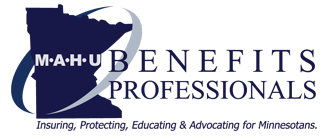 Minnesota Association of Health Underwriters
Board of Directors Application FormName: Company: Title: Address: Work Phone:   Cell Phone: 
Email Address: MAHU’s Mission Statement
MAHU will improve its members’ ability to meet the health, financial and retirement security needs of all Minnesotans through advocacy, professional development, and public education.QUALIFICATIONS REQUIRED FOR BOARD MEMBER SELECTION:Licensed AgentCan bring a variety of skills, experience, and diversity to the organization.Have concern for the organization’s development, and are willing to learn about all program areas of the organization.Are prepared to set aside any potential conflict between their personal or individual business interests to support the well-being of the organization.Have a developed sense of values and personal integrity.Are sensitive to and tolerant of views and opinions different from their own.Are friendly, responsive, patient, and have a sense of humor.Work well with individuals and groups.Can listen, analyze, and think clearly and creatively.Are not hesitant to ask questions.Can recruit board members and other volunteers for committee involvement.Are willing to develop skills they need in order to be effective board members (e.g., the ability to read and understand financial statements).Commit to attend at least 90% of board meetings.Commit to attend additional meetings as needed, which includes phone calls.Commit to attend the Board Retreat (July), Sponsored events, Annual Convention, Day on the Hill, etc.Commit to chair a committee and engage in succession planning for that position. Business Category:	Broker or Agent Carrier Representative Other _____________Nature of your business – What do you do? Previous or Current Board Experience?	Yes 	No 	How Long? Explain: Describe previous involvement with MAHU (committee involvement, conference attendance, etc.), and why you want to serve in a leadership position within MAHU:Please provide two (2) professional references:Name	Company	Relationship	Phone Number2.	I have read and support the following: MissionQualifications for Selecting Board MembersI have experience in the following areas: (please circle any that apply or add in other)AdministrationMarketing/Advertising/Graphic DesignPublic RelationsAccounting/Financial ManagementProgram DevelopmentSpeakingLegalOther:BY SIGNING BELOW, I CERTIFY THE ABOVE INFORMATION IS ACCURATE AND COMPLETE.Date: 	Name: Signature: 	Candidate Interviewed By: References Contacted By: 
